INSERER UN TABLEU GENERAL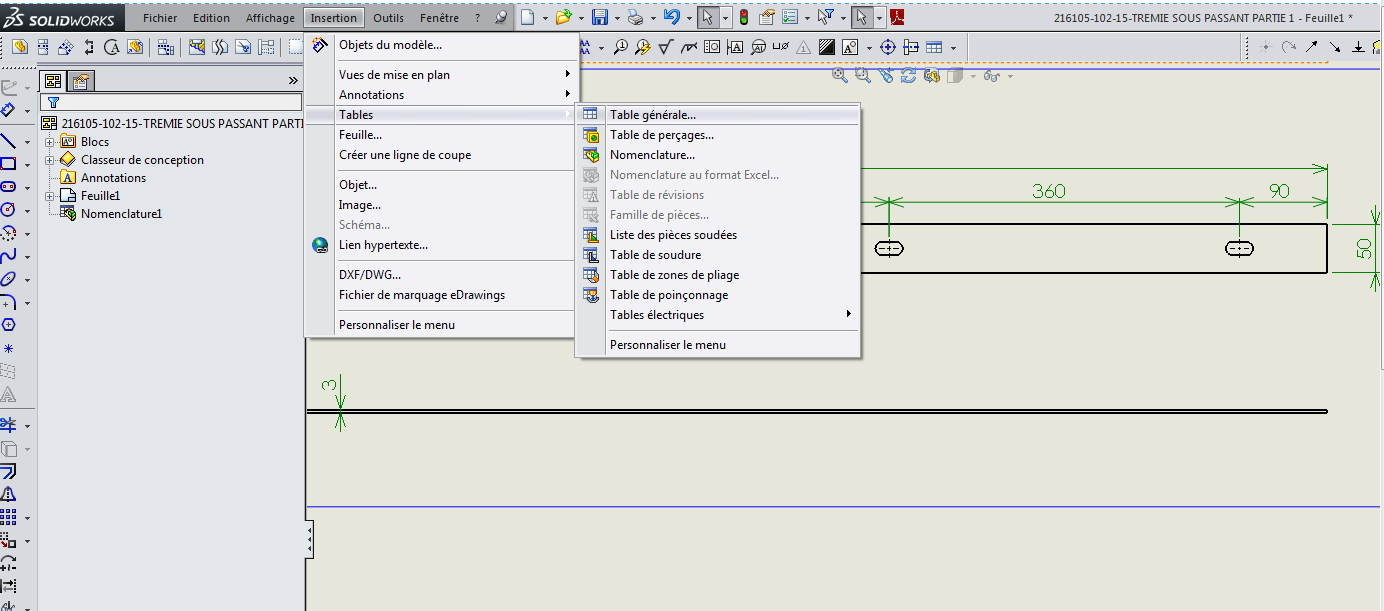 DOUBLE CLIQUER SUR UNE CASE (elle va changer de couleur)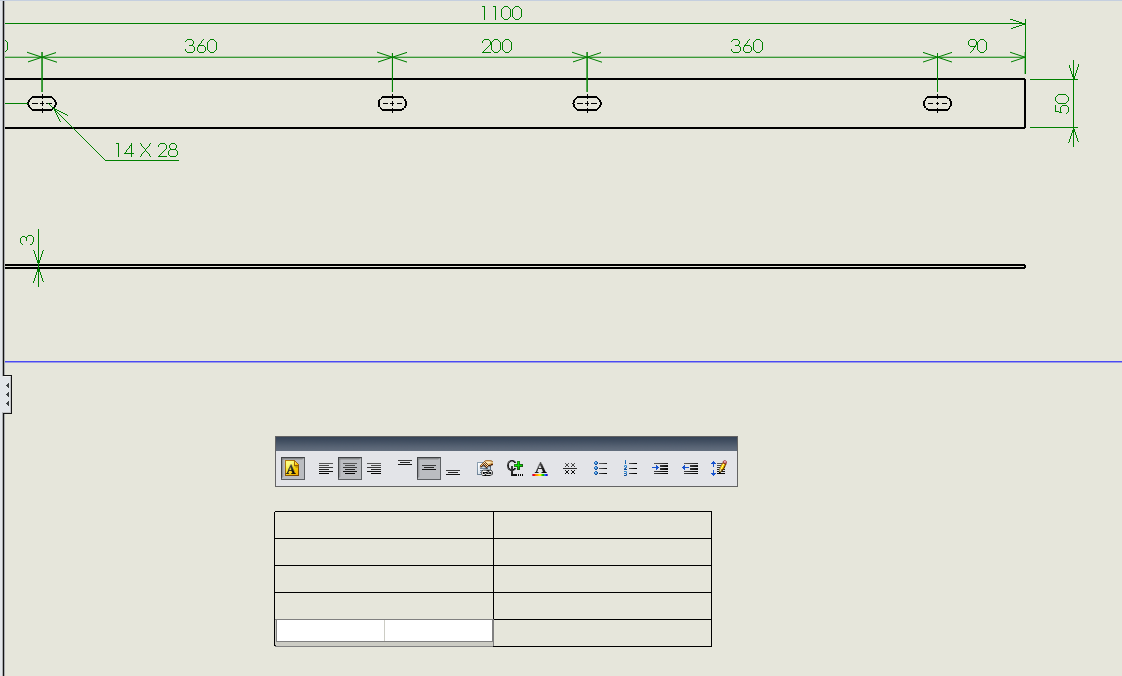 Clique sur une cote, elle va se mettre dans le tableau et en plus elle sera associée, si ton 3d change la cote dans le tableau suivra.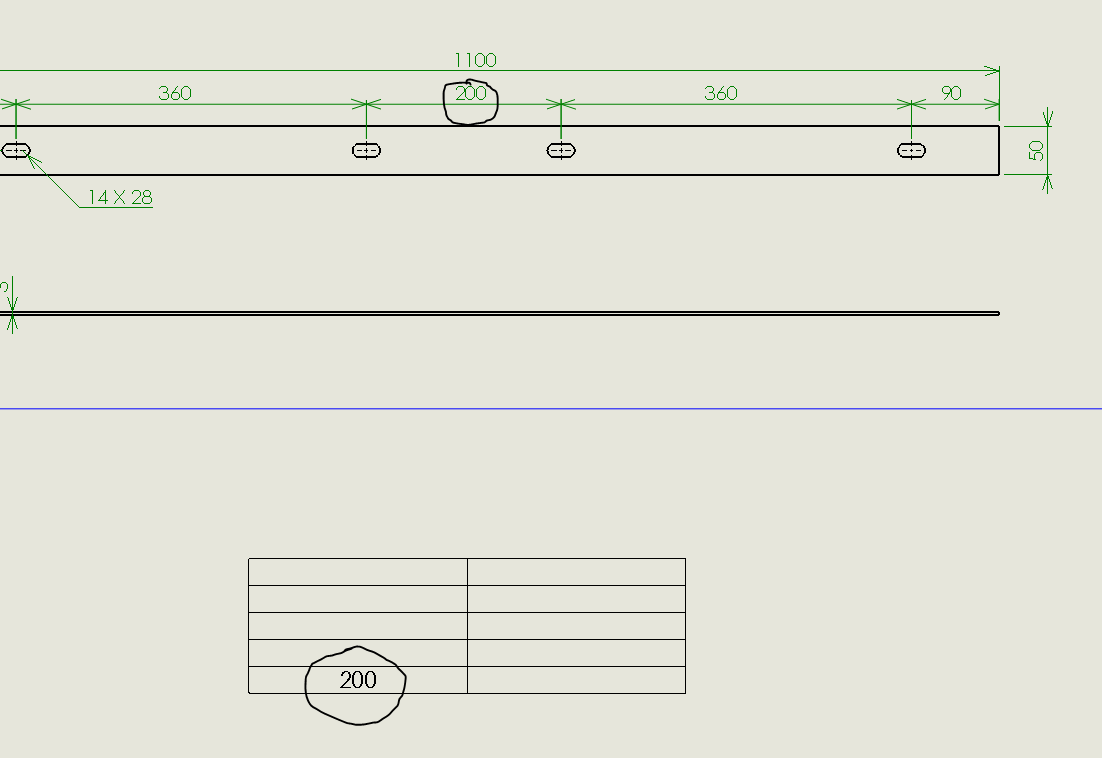 